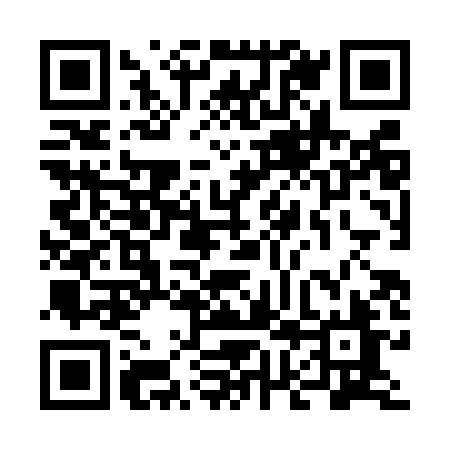 Prayer times for Vichtenstein, AustriaWed 1 May 2024 - Fri 31 May 2024High Latitude Method: Angle Based RulePrayer Calculation Method: Muslim World LeagueAsar Calculation Method: ShafiPrayer times provided by https://www.salahtimes.comDateDayFajrSunriseDhuhrAsrMaghribIsha1Wed3:335:451:025:028:2010:232Thu3:315:441:025:038:2210:263Fri3:285:421:025:048:2310:284Sat3:255:401:025:048:2510:315Sun3:225:391:025:058:2610:336Mon3:195:371:025:058:2810:367Tue3:175:361:025:068:2910:388Wed3:145:341:025:068:3010:419Thu3:115:331:025:078:3210:4310Fri3:085:311:025:078:3310:4611Sat3:055:301:025:088:3410:4812Sun3:035:281:025:088:3610:5113Mon3:005:271:025:098:3710:5314Tue2:575:261:025:098:3810:5615Wed2:545:241:025:108:4010:5816Thu2:515:231:025:108:4111:0117Fri2:495:221:025:118:4211:0418Sat2:465:211:025:118:4411:0619Sun2:455:201:025:128:4511:0920Mon2:455:181:025:128:4611:1121Tue2:445:171:025:138:4711:1222Wed2:445:161:025:138:4911:1223Thu2:445:151:025:148:5011:1324Fri2:435:141:025:148:5111:1425Sat2:435:131:025:158:5211:1426Sun2:435:121:035:158:5311:1527Mon2:425:111:035:158:5411:1528Tue2:425:111:035:168:5511:1629Wed2:425:101:035:168:5611:1630Thu2:425:091:035:178:5711:1731Fri2:415:081:035:178:5811:17